Publicado en Madrid el 11/02/2019 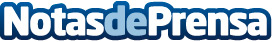 VIP Reformas destaca el auge de los proyectos de reforma en 3DEl mundo de la construcción está viviendo tiempos de grandes cambios, en busca, especialmente, de integrarse con las nuevas tecnologías a través de imágenes tridimensionales que aportan una visión previa del objetivo de la obra a realizarDatos de contacto:VIP Reformas91 827 37 77Nota de prensa publicada en: https://www.notasdeprensa.es/vip-reformas-destaca-el-auge-de-los-proyectos Categorias: E-Commerce Construcción y Materiales http://www.notasdeprensa.es